MHHS Design- Review Comment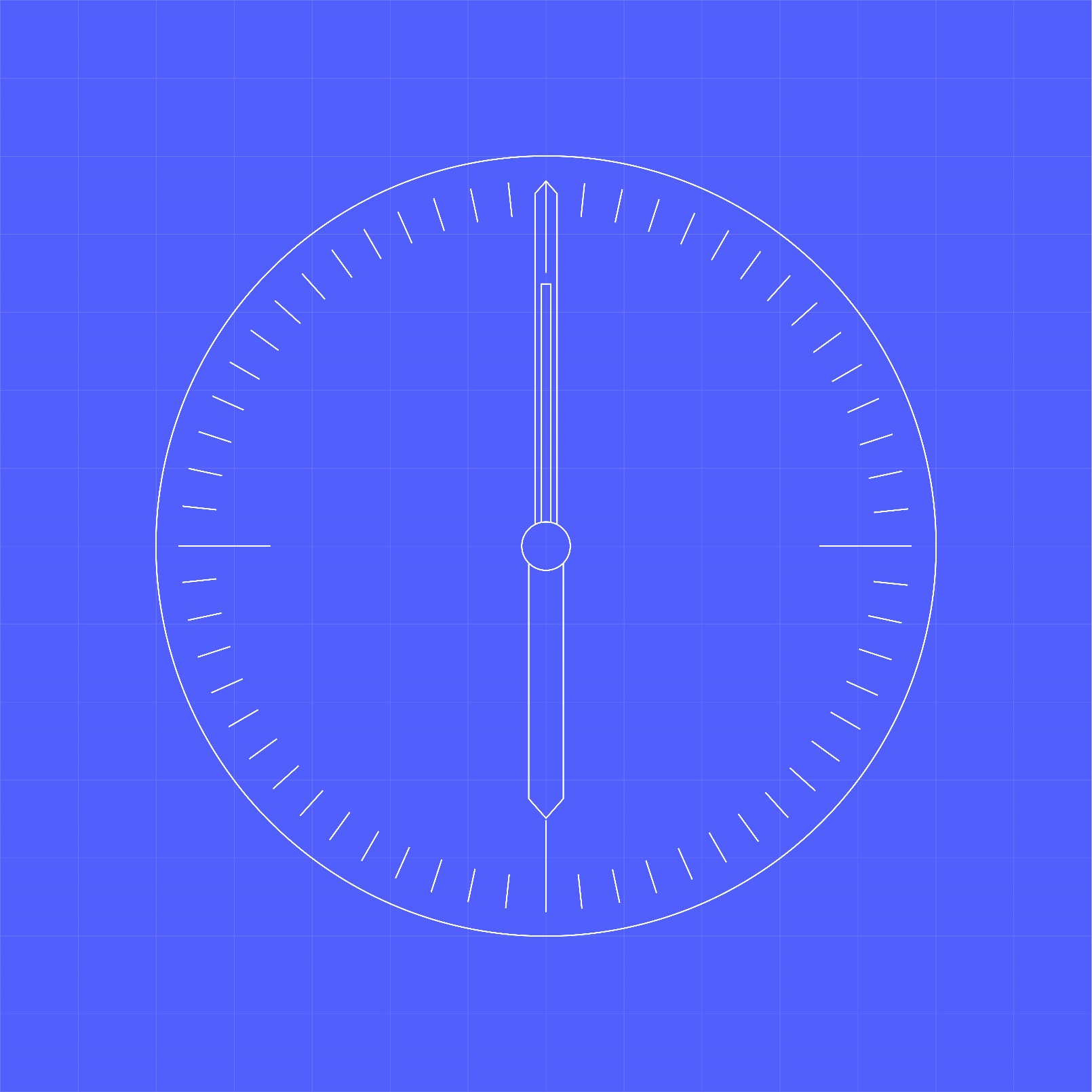 